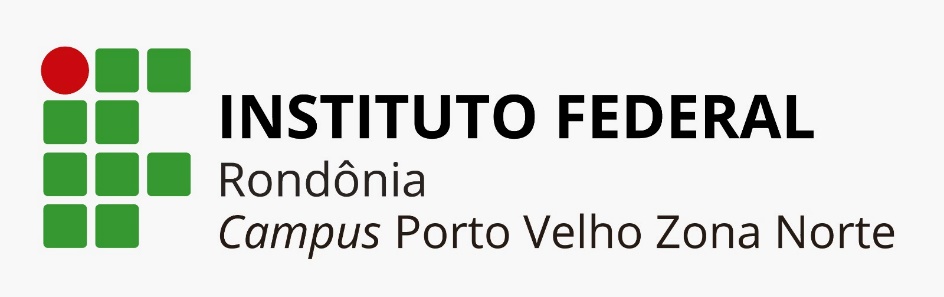 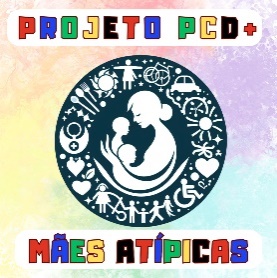 ANEXO IV  — FICHA DE PONTUAÇÃO (Preencher esta Ficha e anexar os documentos comprovatórios, gerar um só PDF)FUNÇÃO: AGENTE DE APOIO PEDAGÓGICOFUNÇÃO: AGENTE DE APOIO PEDAGÓGICOFUNÇÃO: AGENTE DE APOIO PEDAGÓGICOFUNÇÃO: AGENTE DE APOIO PEDAGÓGICOFUNÇÃO: AGENTE DE APOIO PEDAGÓGICOFUNÇÃO: AGENTE DE APOIO PEDAGÓGICONome Completo: Nome Completo: Nome Completo: N. do CPF: N. do CPF: N. do CPF: Telefone Celular: Telefone Celular: E-mail:E-mail:E-mail:E-mail:Local de Residência: Local de Residência: Local de Residência: Local de Residência: Local de Residência: Local de Residência: ItemDescrição da Formação e ExperiênciasUnidade de MedidaPontos por Unidade de MedidaLimite de Pontuação por UnidadePontuação Indicada pelo/a Candidato(a)1Formação mínima em Graduação área: Pedagogia e experiência em trabalho acadêmico, do quadro de pessoal do Campus Porto Velho Zona Norte, para acesso a sistemas institucionais.Requisito eliminatórioRequisito eliminatórioRequisito eliminatórioRequisito eliminatório2Participação em equipe de trabalho de Curso de Formação Inicial, Formação Continuada ou Extensão e Pesquisa, com atividade de apoio pedagógicoCurso5103Gerenciamento ou manutenção de ambiente virtual de aprendizagem de qualquer tipo de cursoAno5104Apoio em processos administrativos de controle acadêmico, diferente do previsto no item 3Projeto ou Curso5105Especialização em qualquer áreaCurso6Mestrado em qualquer áreaCurso557Doutorado em qualquer áreaCurso10108Publicação de artigo científico ou capítulo de livro referente a pesquisa em Ciências Humanas Artigo ou Capítulo55Pontuação Total (Limite de 50 Pontos por Candidato/a) Pontuação Total (Limite de 50 Pontos por Candidato/a) Pontuação Total (Limite de 50 Pontos por Candidato/a) Pontuação Total (Limite de 50 Pontos por Candidato/a) 50Mantenha apenas a sua Ficha de Inscrição; apagar as demais.)Mantenha apenas a sua Ficha de Inscrição; apagar as demais.)Mantenha apenas a sua Ficha de Inscrição; apagar as demais.)Mantenha apenas a sua Ficha de Inscrição; apagar as demais.)Mantenha apenas a sua Ficha de Inscrição; apagar as demais.)Mantenha apenas a sua Ficha de Inscrição; apagar as demais.)(Preencha a última coluna do quadro: Pontuação Indicada pelo/a Candidato/a.)(Preencha a última coluna do quadro: Pontuação Indicada pelo/a Candidato/a.)(Preencha a última coluna do quadro: Pontuação Indicada pelo/a Candidato/a.)(Preencha a última coluna do quadro: Pontuação Indicada pelo/a Candidato/a.)(Preencha a última coluna do quadro: Pontuação Indicada pelo/a Candidato/a.)(Preencha a última coluna do quadro: Pontuação Indicada pelo/a Candidato/a.)______________, ____ de ______________ de 20____ (Local e Data de Inscrição)______________, ____ de ______________ de 20____ (Local e Data de Inscrição)______________, ____ de ______________ de 20____ (Local e Data de Inscrição)______________, ____ de ______________ de 20____ (Local e Data de Inscrição)______________, ____ de ______________ de 20____ (Local e Data de Inscrição)______________, ____ de ______________ de 20____ (Local e Data de Inscrição)ASSINATURA DO(A) CANDIDATO(A)ASSINATURA DO(A) CANDIDATO(A)ASSINATURA DO(A) CANDIDATO(A)ASSINATURA DO(A) CANDIDATO(A)ASSINATURA DO(A) CANDIDATO(A)ASSINATURA DO(A) CANDIDATO(A)